Реестр сведений об элементах доступности и специальных приспособлениях, обеспечивающих условия индивидуальной мобильности инвалидов на объектах социальной и транспортной инфраструктурыМобильный (переносной) пандус трехсекционный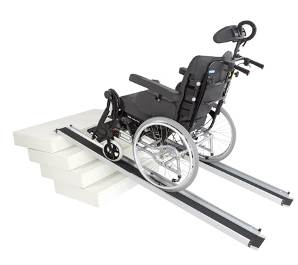 Мобильный двухсекционный пандус помогает людям, вынужденным использовать для передвижения инвалидные коляски, преодолевать подъемы и лестницы. Пандус изготовлен из алюминия, рабочая поверхность – черная нескользящая. Конструкция пандуса состоит из 2-х секционной складной пары. Пандус легко монтируется, без усилий устанавливается в любом месте и под любым углом. Гусеничный ступенькоход позволяет инвалидам-колясочникам перемещаться по лестничным проемам. БАРС УГП-130 разработан и произведен в России. Отличается надежностью конструкции и стабильностью работы. Может эксплуатироваться как в помещениях, так и на улице. Применяется в зданиях, не обеспеченных конструкциями для комфортного спуска-подъема инвалидов (отсутствие лифта, и т.д.).  Комплект предупреждающих знаков Предупреждающие знаки предназначены для информации инвалидов о возможных опасностях и сложностях, ожидающих их на пути следования при передвижении в креслах-колясках самостоятельно без сопровождающего лица, при отсутствии обозначенного другими знаковыми средствами этого пути следования. Материал – самоклеящаяся виниловая пленкаТактильные знаки информационного обеспечения мест и зон, доступных инвалидам (в соответствии с СП-35-101-2001) Тактильные таблички имеют плоско-выпуклые надписи, считывающиеся при соприкосновении. Вся текстовая информация на тактильных табличках дублируется плоско-выпуклым шрифтом.Вывеска с названием организации, графиком работы организации, плана здания, выполненных рельефно-точечным шрифтом Брайля и на контрастном фонеКомплект специализированных напольных указателей Комплект специализированных напольных указателей выполнен из материала повышенной износостойкости класса и предназначен для использования на улице и в помещениях с высокой проходимостью. Все покрытия крепятся при помощи специального клеевого слояСветодиодные табло «бегущая строка»Светодиодные табло «бегущая строка» предназначена для создания безбарьерной среды в образовательной организации. Светодиодные табло способно воспроизводить не только текст. На дисплей можно выводить разнообразную информацию в виде:световых эффектов, анимации, видео.Светодиодные табло может показывать время, дату, температуру воздуха (при комплектации температурным датчиком).